Об утверждении стоимости услуг, предоставляемых согласно гарантированному перечню услуг по погребению на территории Еловского муниципального округа Пермского края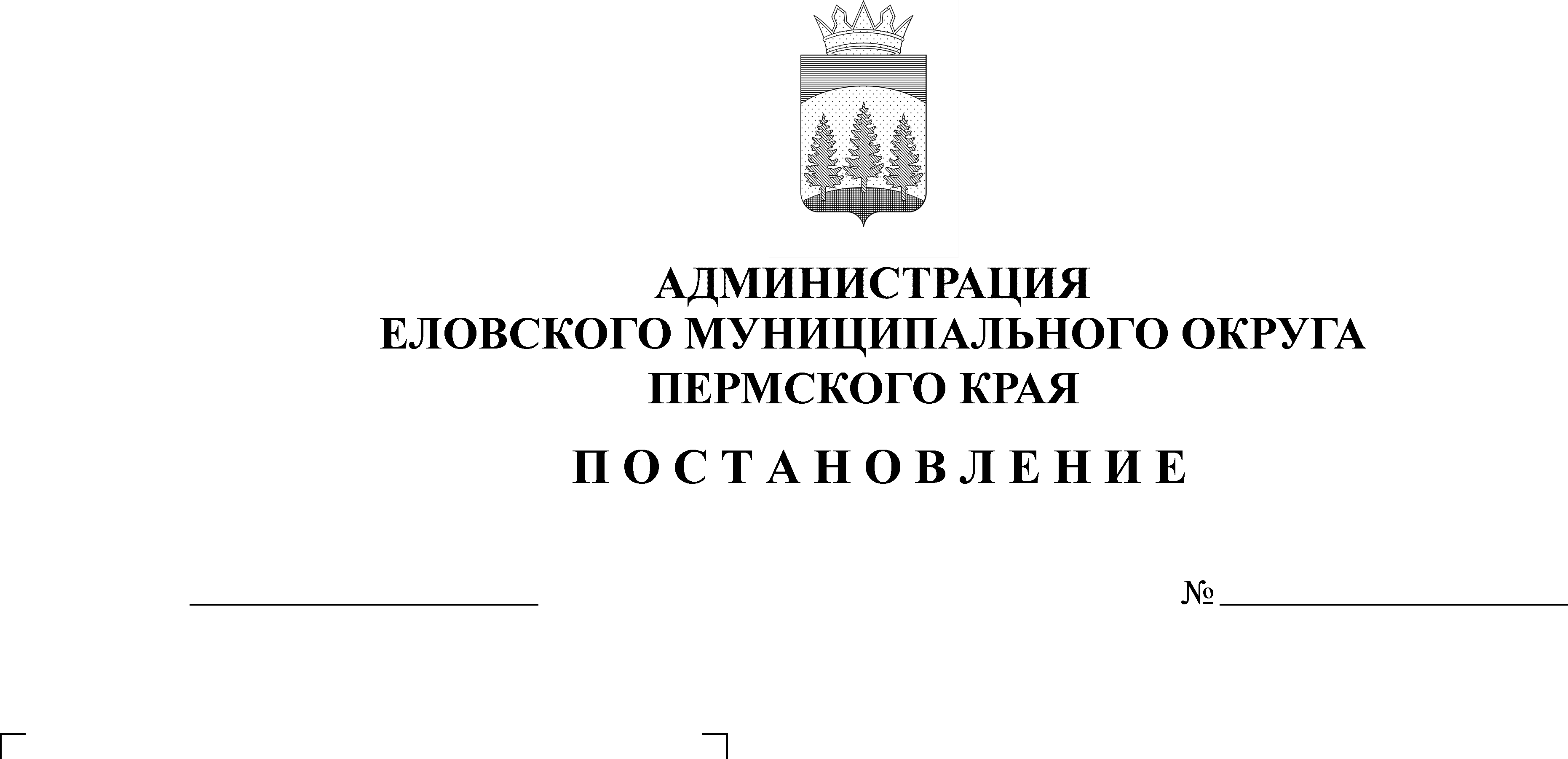 В соответствии с Федеральным законом от 06 октября 2003 г. № 131-ФЗ «Об общих принципах организации местного самоуправления в Российской Федерации», Федеральным законом от 12 января 1996 г. № 8-ФЗ «О погребении и похоронном деле», Указом губернатора Пермского края от 17 марта 2006 г.      № 39 «Об утверждении Порядка возмещения стоимости гарантированного перечня услуг по погребению и выплаты социального пособия на погребение за счет средств бюджета Пермского края», Уставом Еловского муниципального округа Пермского края, в целях возмещения стоимости услуг на погребение, предоставляемых согласно гарантированному перечню, Администрация Еловского муниципального округа Пермского края ПОСТАНОВЛЯЕТ:1. Утвердить с 01 февраля 2022 г. по 31 января 2023 г. стоимость услуг, предоставляемых согласно прилагаемому гарантированному перечню услуг по погребению на территории Еловского муниципального округа Пермского края в размере 8009,38 рублей на одного умершего с учетом районного коэффициента.2. Установить, что с учетом вероисповедания, допускается замена отдельных услуг другими в пределах утвержденной общей стоимости услуг.3. Настоящее постановление обнародовать на официальном сайте газеты «Искра Прикамья» и на официальном сайте Еловского муниципального округа Пермского края.4. Постановление вступает в силу со дня его официального обнародования.5. Контроль за исполнением постановления возложить на заместителя главы администрации Еловского муниципального округа по развитию инфраструктуры.Глава муниципального округа –глава администрации Еловскогомуниципального округа Пермского края                                               А.А. ЧечкинУТВЕРЖДЕНАпостановлением Администрации Еловского муниципального округа Пермского краяот 26.01.2022 № 28-пСТОИМОСТЬуслуг, предоставляемых согласно гарантированному перечню услуг по погребению на территории Еловского муниципального округа Пермского края№ п/пНаименование и описание услугиСтоимость услуг, руб. с 01.02.2022 по 31.12.20231Оформление документов, необходимых для погребения:бесплатно1- гербовое свидетельство о смертибесплатно1- справка о смерти на выплату социального пособиябесплатно1- квитанция на оплату ритуальных услугбесплатно2Предоставление и доставка гроба и др. предметов, необходимых для погребения, в т.ч.:2928,872- гроб деревянный из хвойных пород, без замков и без ручек, обитый хлопчатобумажной тканью;- подушка и наволочка;- покрывало церковное;- 2 х/б полотенца по 4,5 метра каждое;2114,302- крест деревянный;814,573Перевозка тела умершего от дома к месту погребения. Доставка гроба с телом умершего от дома (морга) до места погребения (автотранспорт)1378,854Погребение:3701,664- копка могилы нужного размера;- захоронение с установкой деревянного креста (услуги бригады рабочих по захоронению);3701,66ИТОГО:8009,38